实验目的采用标准黑体辐射源、傅里叶变换红外光谱仪（FTIR）、中继光路、红外辐射温度计等，对被测红外光谱辐射亮度标准源的光谱辐射亮度、稳定性、重复性和均匀性等进行校准。实验地点北京市昌平区昌赤路18号中国计量院14号楼1014房间环境条件实验室温度：19.7℃  相对湿度：38%   暗室校准设备表1 校准设备表校准人 贺书芳，王彦飞被校样品信息黑体辐射源，型号：R976 校准方法及结果光谱辐射亮度校准方法：将标准黑体辐射源和被测红外标准源的温度都设置在923 K，待温度稳定后使用红外辐射温度计测量标准黑体辐射源的温度Ts，并计算得到；之后，分别使用FTIR对标准黑体辐射源和被测红外标准源进行5次测量并计算平均值，分别得到和；最后，代入计算得到被测红外标准源的光谱辐射亮度值，表2为几个典型波长条件下的被测标准源的光谱辐射亮度值。表2 被测标准源光谱辐射亮度校准结果被测标准源的稳定性校准方法：使用定标后的红外光谱辐射亮度测量系统对被测红外标准源进行测量。在10分钟内，每隔2分钟使用红外光谱辐射亮度测量装置对被测辐射源进行一次测量，得到最大值为，最小值为，平均值为。代入式计算被测标准源的相对不稳定度，结果见表3。表3 被测标准源的不稳定度被测标准源的重复性校准方法：使用定标后的红外光谱辐射亮度测量装置在短时间内对被测红外标准源进行测量10次测量，根据贝塞尔公式计算测量数据的相对偏差，结果见表4。表4 被测标准源的重复性被测标准源的均匀性校准方法：使用定标后的红外光谱辐射亮度测量装置测量被测标准源的左上、左下、右上、右下四个区域的光谱辐射亮度值，并计算被测标准源光谱辐射亮度的不均匀性，结果见表5。表5 被测标准源的不均匀性校准结果的不确定度评定8.1 测量重复性的评定通过贝塞尔公式（C2）计算系统测量的重复性。其中，表示第i次被测辐射源信号与标准辐射源信号之比，i = 1， 2，……n；表示n次被测辐射源信号与标准辐射源信号之比的平均值；n为测试次数。                            (C2)经过计算，在10 µm，923 K条件下，系统测量的重复性引入的不确定度为 = 0.003%。8.2 测量的复现性测量的复现性为在不同时间（天），将被测标准源设置为相同温度值，通过光谱辐射亮度测量装置测量被测标准源的光谱辐射亮度值，采用极差法计算不同时间（天）系统测量偏差的变化情况。经过计算，在10 µm，923 K条件下，系统测量的复现性引入的不确定度为 = 0.248%。8.3 标准黑体的温度测量标准黑体温度测量的不确定度主要由红外辐射温度计的校准不确定度等因素引起。标准黑体温度测量的不确定度会直接影响标准光谱辐射亮度值；经过计算，在10 µm，923 K条件下，标准黑体的温度测量引入的不确定度为 = 0.100%。8.4 标准黑体的不稳定性测量10分钟内标准黑体光谱辐射亮度值的偏移，并计算相对不确定度。经过计算，在10 µm，923 K条件下，由标准黑体的不稳定性测量引入的不确定度为 = 0.052%。8.5 标准黑体的不均匀性测量标准黑体腔口不同位置的光谱辐射亮度分布，并计算相对不确定度。经过计算，在10 µm，923 K条件下，标准黑体的不均匀性引入的不确定度为 = 0.159%。8.6 被测标准源的温度不稳定性和不均匀性分别采用与C2.4和C2.5相同的方法，计算被测标准源的温度不稳定性和不均匀性。经过计算，在10 µm，923 K条件下，被测标准源的温度不稳定性和不均匀性引入的相对不确定度分别为 = 0.037%和 = 0.064%。8.7 测量系统的波长误差参照JJF 1319-2011校准规范7.1中方法，计算波数示值误差；之后计算该波长误差对光谱辐射亮度引入的相对不确定度。经过计算，在10 µm，923 K条件下，测量系统波长误差引入的不确定度为 = 0.082%。8.8 测量系统的非线性测量系统的非线性可通过非线性测量装置测量。根据实验结果，在10 µm，923 K条件下，测量系统的非线性导致的光谱辐射亮度的相对不标准不确定度不超过 = 0.100%。8.9 测量系统的源尺寸效应和环境杂散辐射测量系统的源尺寸效应和环境杂散辐射可通过搭建相关测量装置进行测量。根据实验结果，在10 µm，923 K条件下，测量系统的源尺寸效应和环境杂散辐射导致的光谱辐射亮度的相对不标准不确定度不超过 = 0.200%。8.10. 不确定度计算在10 µm，923 K条件下，上述各个分量的合成不确定度为：                       (C3)相对扩展不确定度为Urel = 2 · = 0.80% (k = 2)。同理，可以分析923 K不同波长条件下的辐射源红外光谱辐射亮度校准的不确定度，如下表。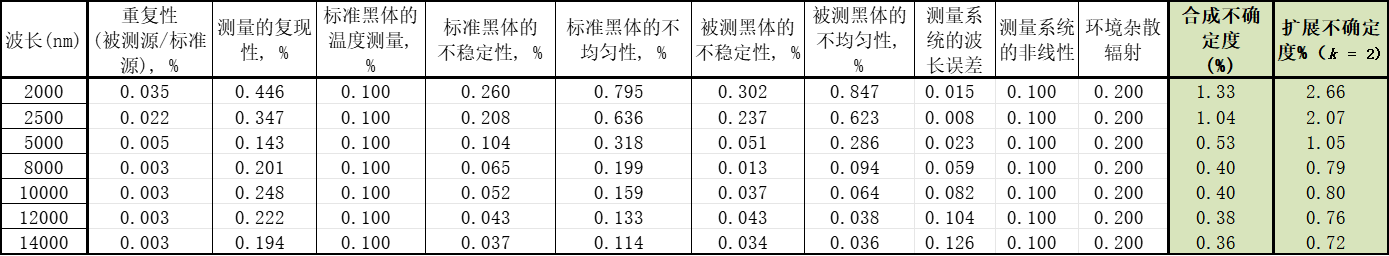 实验结论被校标准源在温度设置为923 K时的几个典型波段下的光谱辐射亮度值如下表：通过本实验，证明《红外光谱辐射亮度标准源校准规范》中的计量特性和校准方法是科学、合理，能够满足当前各领域的校准需求。校准使用的标准器校准使用的标准器校准使用的标准器校准使用的标准器校准使用的标准器名  称测量范围不确定度/准确度等级/最大允许误差检定/校准证书编号有效期至傅里叶变换红外光谱仪4000 cm-1 ~ 400 cm-1U = 0.10 cm-1 (k=2)GXcl2023-003332024.01.08红外辐射温度计200℃~1100℃ U =（0.4 ~ 0.2）K  (k=2)RGfs2022-200732024.10.18黑体辐射源200℃~1050℃U = 1.0 K  (k=2)GXfs2023-044502025.07.03波长(μm)光谱辐射亮度(µW·cm-2·nm-1·sr-1)2.01.60E+042.52.47E+045.01.81E+048.06.15E+0310.03.21E+0312.01.81E+0314.01.09E+03波长(μm)最大值(µW·cm-2·nm-1·sr-1)最小值(µW·cm-2·nm-1·sr-1)平均值(µW·cm-2·nm-1·sr-1)相对不稳定度(%)2.01600215954159800.3022.52469224634246640.2375.01814318134181390.0518.06145.66144.86145.40.01310.03210.83209.63210.20.03712.01811.81811.01811.40.04314.01091.91091.61091.70.034波长(μm)重复性(%)2.00.0352.50.0225.00.0058.00.00310.00.00312.00.00314.00.003波长(μm)最大值(µW·cm-2·nm-1·sr-1)最小值(µW·cm-2·nm-1·sr-1)平均值(µW·cm-2·nm-1·sr-1)相对不均匀性(%)2.01586415730157820.8472.52455024397244520.6235.01813118079180990.2868.06148.56142.76144.40.09410.03211.83209.83210.40.06412.01812.01811.31811.60.03814.01092.01091.61091.80.036波长(μm)光谱辐射亮度(µW·cm-2·nm-1·sr-1)2.01.60E+042.52.47E+045.01.81E+048.06.15E+0310.03.21E+0312.01.81E+0314.01.09E+03